Stadien der Demenz„Text lesen & Videos ansehen“Sie haben nun verschiedene Kommunikationsregeln im Umgang mit MmD kennen gelernt, die zur Verbesserung der oftmals schwierigen Verständigung beitragen sollen. Eine weitere Herausforderung in Bezug auf die Kommunikation mit MmD stellt das Fortschreiten der Beeinträchtigung dar. Bei vielen Formen der Demenz handelt es sich um einen schleichenden Prozess handelt, der über viele Jahre zu einer Verschlechterung der kognitiven Leistungen führt. Bei der häufigsten Form, der Alzheimer-Demenz, werden drei Stadien unterschieden, die sich jeweils durch bestimmte Merkmale charakterisieren lassen, auch wenn die Übergänge fließend sind:FrühstadiumIn diesem Stadium der Demenz ist hauptsächlich das Kurzzeitgedächtnis betroffen, was sich durch Vergesslichkeit bemerkbar macht. Neue Informationen können schlechter behalten werden, z. B. werden Termine vergessen oder Fragen wiederholt. Es fällt den Betroffenen schwerer, Gesprächen zu folgen. Sie haben Probleme bei der Wortfindung und finden oftmals Umschreibungen. Komplexe Zusammenhänge können nicht mehr verstanden werden. Die Menschen mit Demenz finden sich in ihrer gewohnten Umgebung noch zurecht und können alltägliche Dinge erledigen. Es fällt ihnen jedoch zunehmend schwer, sich in einer neuen Umgebung, wie zum Beispiel einem Krankenhaus, zu orientieren. Sowohl die zeitliche als auch die allgemeine Orientierung und Wahrnehmung sind eingeschränkt. Sie sind zunehmend weniger in der Lage, ein Urteil zu fällen oder eine Entscheidung zu treffen. In den meisten Fällen nehmen die Betroffenen den Verlust der geistigen Fähigkeiten sehr genau wahr und es ist ihnen unangenehm oder sie schämen sich dafür. Viele versuchen, die Symptome zu überspielen, indem sie Ausreden für die Vergesslichkeit erfinden oder sich ganz zurückziehen. Angst, Aggression und Frustration über den Gedächtnisverlust können eine Folge sein, auch Depressionen können auftreten (BMG 2016; BMFSFJ o.J. a).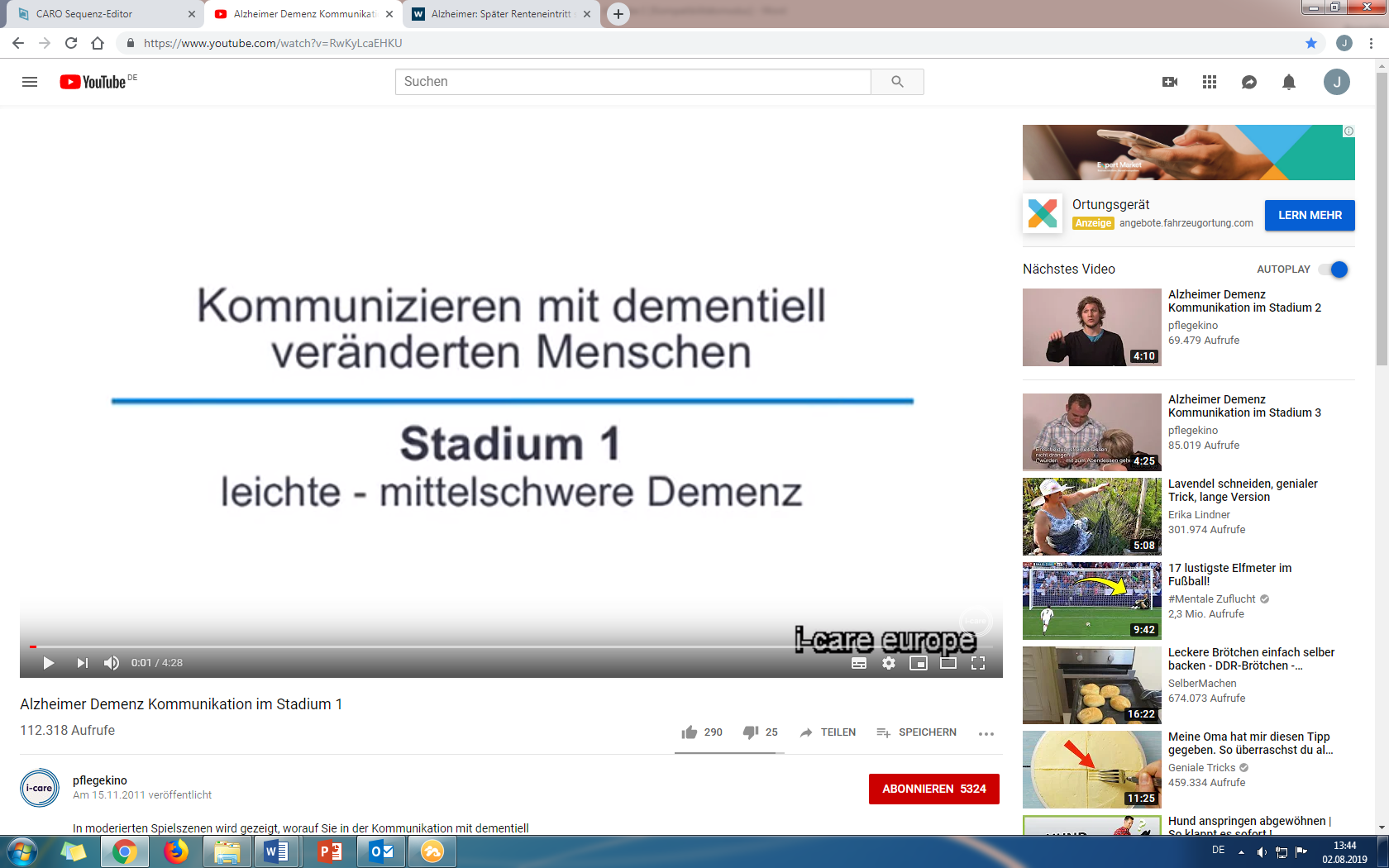 https://www.youtube.com/watch?v=RwKyLcaEHKUMittleres StadiumAb diesem Stadium wird auch das Langzeitgedächtnis beeinträchtigt. Die Sprache wird immer einfacher und einzelne Sätze oder Wörter werden mehrfach wiederholt. Die Betroffenen sind verstärkt auf Hilfe bei alltäglichen Tätigkeiten angewiesen, etwa bei der Nahrungsaufnahme, der Körperpflege oder beim Anziehen, da sie ihre Bewegungen nicht ausreichend koordinieren können. Sie haben Schwierigkeiten Namen zu behalten oder Personen zu erkennen. Der Orientierungssinn leidet immer mehr und die Menschen mit Demenz finden sich selbst in vertrauter Umgebung nicht mehr zurecht. Allgemein sind die zu pflegenden Menschen in diesem Stadium sehr unruhig und leiden oft an Stimmungsschwankungen, von aggressiven Verhaltensweisen bis zur kompletten Teilnahmslosigkeit. In der Regel ist ein gestörter Tag-Nacht-Rhythmus vorhanden und Betroffene können nicht mehr zwischen Nacht und Tag unterscheiden (BMG 2016; BMFSFJ o.J. b).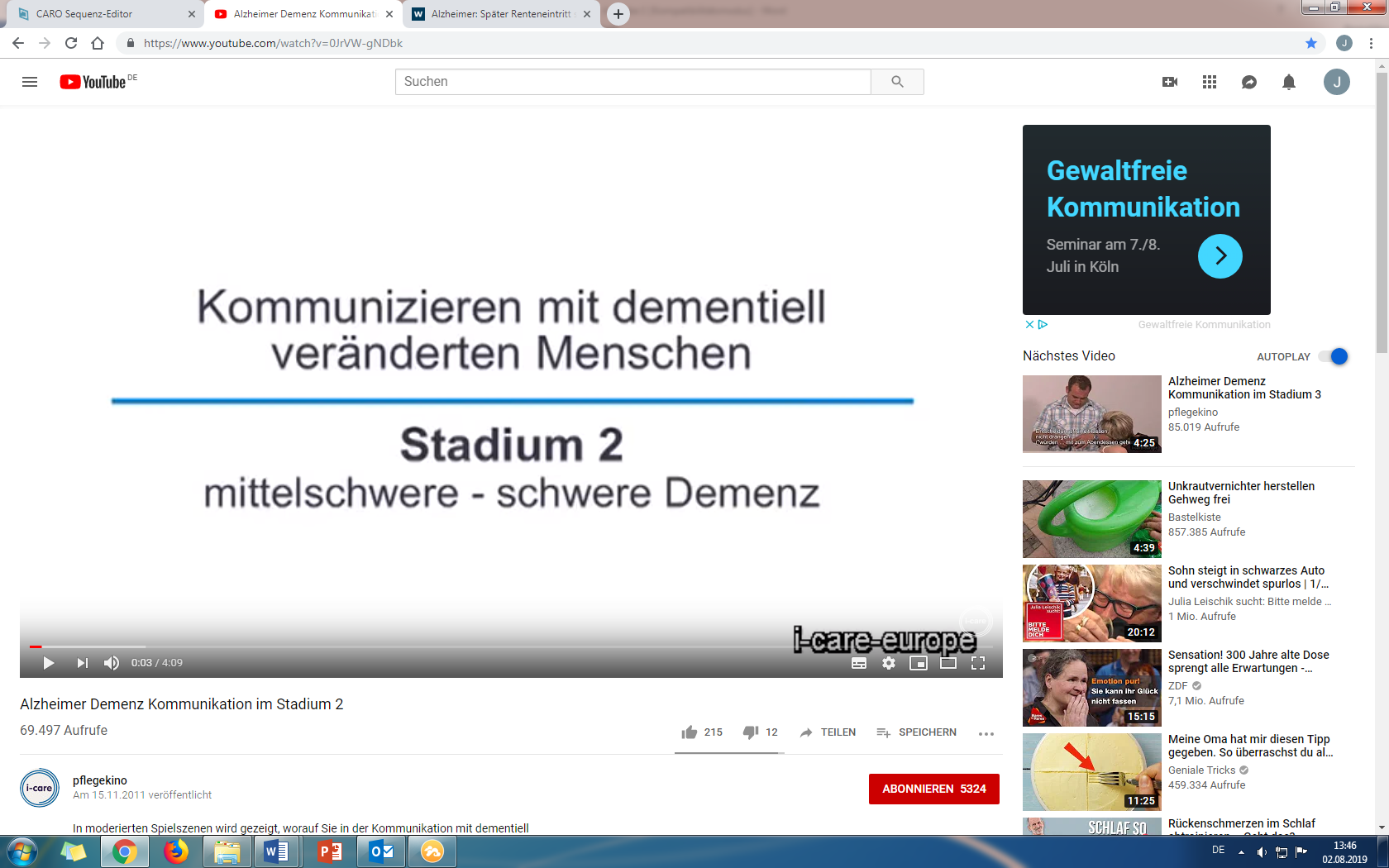 https://www.youtube.com/watch?v=0JrVW-gNDbkSpätstadiumIn der letzten Phase ist das Gedächtnis nicht mehr in der Lage, neue Informationen zu speichern. Eine Kommunikation über Sprache ist oft nicht mehr möglich. Die Menschen mit Demenz reagieren kaum noch und reihen vielfach lediglich einzelne Wörter oder Laute aneinander. Viele verstummen völlig. In diesem Stadion ist jedoch die Fähigkeit zur Responsivität weiterhin erhalten.Die Erkrankten verlieren zunehmend die Kontrolle über ihren Körper und sind vollständig auf Pflege und Betreuung angewiesen. Sie wirken teilnahmslos und nehmen ihre Umgebung ebenso wie sich selbst kaum noch wahr. Auch Angehörige werden nicht mehr erkannt (BMG 2016; BMFSFJ o.J. c).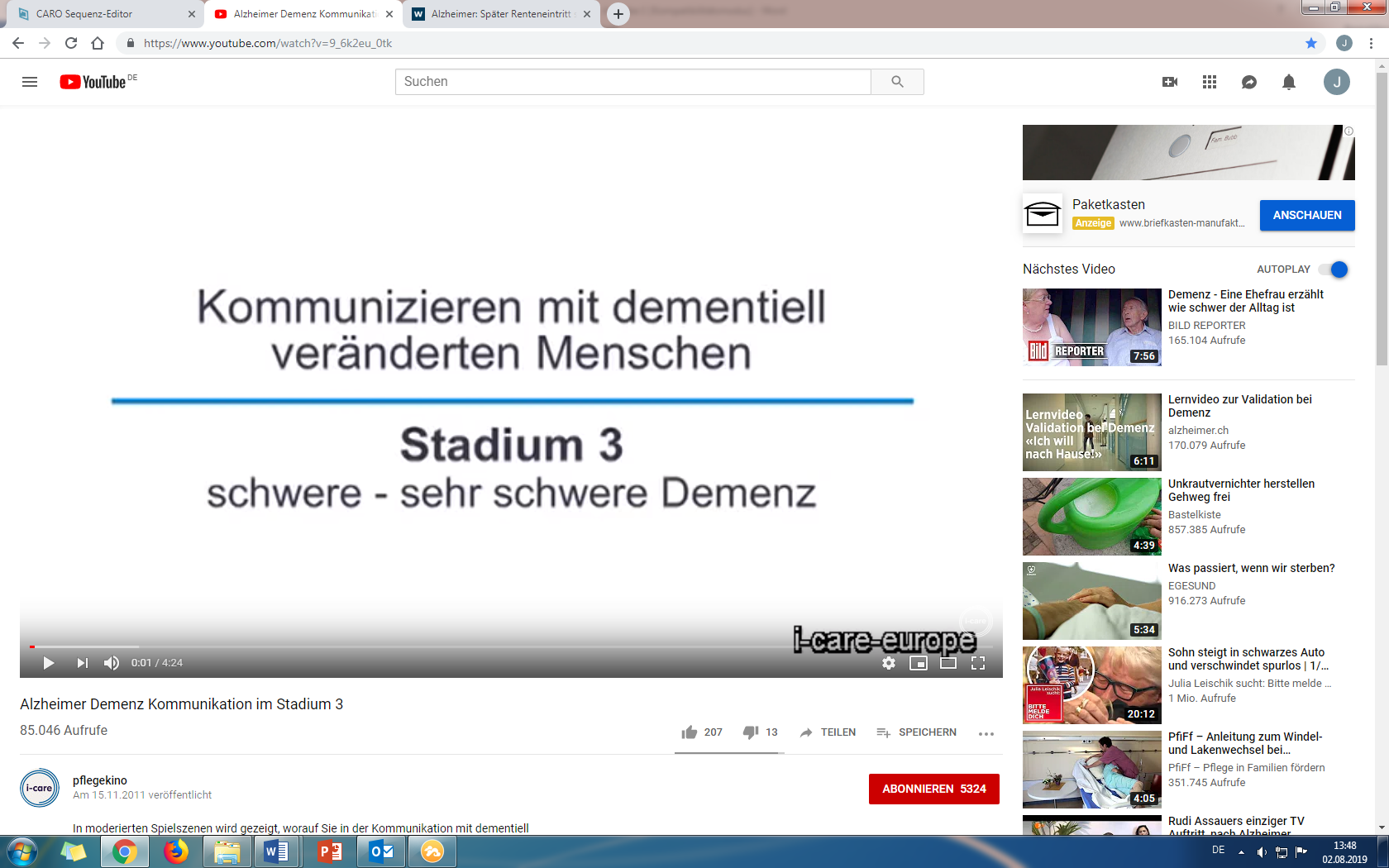 https://www.youtube.com/watch?v=9_6k2eu_0tkLiteraturBMFSFJ Bundesministerium für Familie, Senioren, Frauen und Jugend (o.J. a): Wegweiser Demenz. Frühes Stadium. Verfügbar unter: https://www.wegweiser-demenz.de/informationen/medizinischer-hintergrund-demenz/alzheimer/alzheimer-symptome-und-verlauf/fruehes-stadium.html [Zugriff am 02.08.2019]BMFSFJ Bundesministerium für Familie, Senioren, Frauen und Jugend (o.J. b): Wegweiser Demenz. Mittleres Stadium. Verfügbar unter:  https://www.wegweiser-demenz.de/informationen/medizinischer-hintergrund-demenz/alzheimer/alzheimer-symptome-und-verlauf/mittleres-stadium.html [Zugriff am 02.08.2019]BMFSFJ Bundesministerium für Familie, Senioren, Frauen und Jugend (o.J. c): Wegweiser Demenz. Spätes Stadium. Verfügbar unter:  https://www.wegweiser-demenz.de/informationen/medizinischer-hintergrund-demenz/alzheimer/alzheimer-symptome-und-verlauf/spaetes-stadium.html [Zugriff am 02.08.2019]BMG Bundesministerium für Gesundheit (2016): Online-Ratgeber Demenz. Diagnose Demenz: Krankheitsbild und Verlauf. Verfügbar unter: https://www.bundesgesundheitsministerium.de/themen/pflege/online-ratgeber-demenz/krankheitsbild-und-verlauf.html [Zugriff am 02.08.2019]